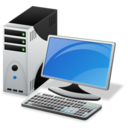 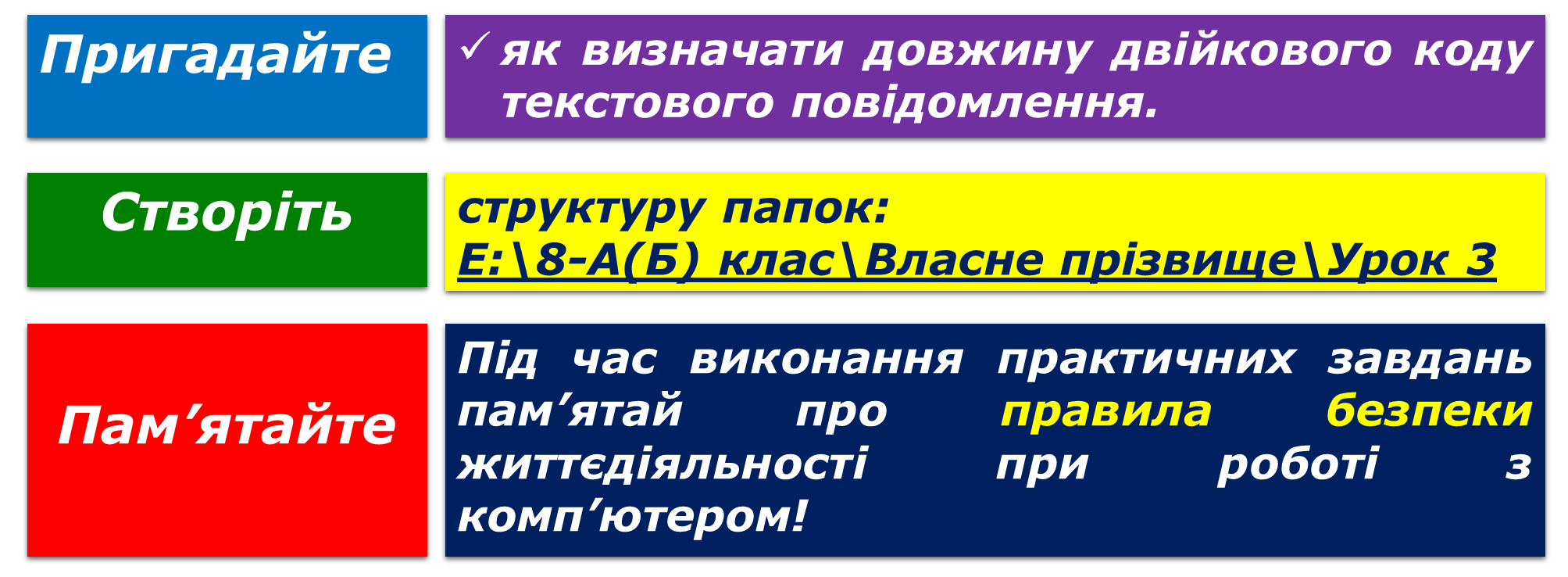 Завдання:	створити буклет на базі шаблону.Обладнання: комп’ютер зі встановленою програмою Scribus та доступом до Інтернету.Хід роботиЗапустіть видавничу систему Scribus. У вікні Новий документ виберіть вкладку Новий з шаблона і виберіть шаблон Brochure 1 або за вказівкою вчителя.Примітка. Якщо з'явиться вікно Підміна шрифту, то це означає, що в системі наявні не всі шрифти, які передбачені у шаблоні. Здебільшого можна погодитися з запропонованою заміною, клацнувши кнопку Гаразд. Проте можуть виникнути проблеми, якщо в якомусь зі шрифтів відсутні українські букви. Тому бажано переглянути й уточнити пропоновані варіанти.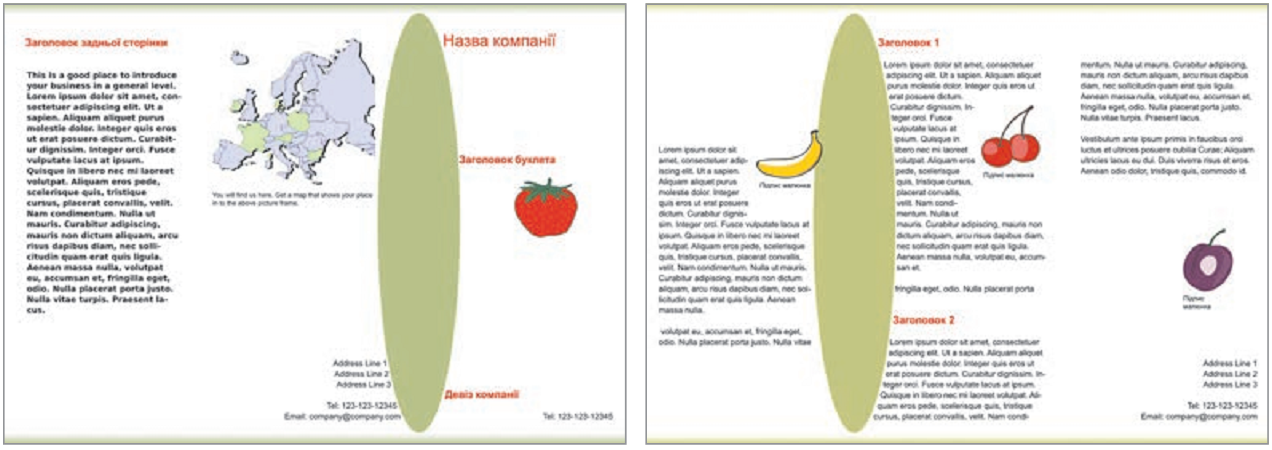 У відповідні рамки на першій сторінці введіть назву школи, назву буклета «Ми і спорт», девіз «Швидше! Вище! Сильніше!» і номер телефону школи або власний.Вставте у текстові рамки текст із файлів, підготовлених завчасно або запропонованих учителем.Перевірте, чи всі текстові фрагменти помістилися в рамки. За потреби змініть розміри рамок і/або символів.Додайте заголовки.Малюнки шаблона замініть заздалегідь підготовленими або запропонованими вчителем за темою буклета.Знайдіть у мережі Інтернет карту міста або району і помістіть її у відповідну рамку.Експортуйте публікацію у файл з іменем <Власне прізвище>_1.pdf у папку KLASS.Змініть кольори графічних елементів оформлення і заголовків.Експортуйте публікацію у файл з іменем <Власне прізвище>_2.pdf у папку KLASS.Примітка. Деякі елементи можуть бути спільними для всіх сторінок і доступні для змін лише в режимі зразка сторінки. Для переходу в цей режим виберіть команду меню Зміни  Зразки сторінок, а для виходу з нього закрийте вікно Редагування зразків сторінок.Закрийте всі відкриті вікна.Повідомте вчителя про завершення роботи.Зробіть висновок: які переваги надає використання шаблонів публікацій.